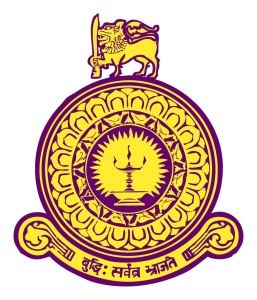 										For office use onlyFACULTY OF MANAGEMENT & FINANCEUNIVERSITY OF COLOMBOApplication for Diploma in Computer-based Accounting and Information Systems Program (DCAIS)Instructions to Applicants:All sections in this application must be completed fully and accurately. Incomplete applications and / or curriculum vitae in lieu of application will not be accepted.Use extra papers, if necessary, to furnish additional information. Please attach copies of educational / professional certificates and service certificates obtained from employers for adequate proof of experience.PERSONALName in Full: Rev./ Mr./ Ms. …………………………………………………………………(Use Block Letters)         ……………………………...……………………………………………Name with Initials: …………………………………………………………………………..                       ………………………………………………………………………………………………… Contact Details:NIC/Passport No: …………………………………………………………Date of Birth : Day                         Month                         Year                        Age:      Gender :          Male                        FemaleAcademic Qualifications (Attach photocopies of relevant certificates)Professional Qualification (Attach photocopies of relevant certificates)Work Experience (Attach photocopies of service certificates) Language and IT Proficiency:English (Grading for O/L & A/L and any other qualification for English)………………………………………………………………………………………………………………………………………………………………IT Skills (Any qualification or working experience for IT)………………………………………………………………………………………………………………………………………………………………Briefly describe the nature and responsibilities of your current position:………………………………………………………………………………………………………………………………………………………………………………………………………………………………………………………………………………………………………………………………………………………………FundingMode of financing your DCAIS  program:Private                           Sponsored                             If sponsored, by whom?……………………………………………………………………………………………Reasons for Applying for DCAIS: (Enumerate briefly and as possible, your reasons for wishing to enroll in this diploma program at the Department of Accounting, Faculty of Management & Finance, University of Colombo)……………………………………………………………………………………………………………………………………………………………………………………………………………………………………………………………………………………………………………………………………………………I am prepared to abide by the rules and regulations of the University of Colombo, Sri Lanka. I certify that the above particulars given by me are true and accurate to the best of my knowledge and am aware that misrepresentation in the application will cause rejection of application or revoking of acceptance for admission and that an incomplete application will be rejected.Date: ………………………                        Signature of Applicant: ……………………………..Duly complete application form to be returned to the following address or email to dcaisdacc@gmail.com with scanned copies of relevant certificates and documents:Coordinator/ DCAISDepartment of AccountingFaculty of Management & FinanceUniversity of ColomboColombo 03.Tel: +94-112- 552362/ +94 715543881Email: dcaisdacc@gmail.comWeb: mgmt.cmb.ac.lkResidenceOfficeAddressAddressTelephone Land lineTelephone MobileE-mailE-mailQualificationSchool/ InstitutePeriodMain Subject/ SpecializationGrade/ ResultYear of CompletionDegree (specify)Diploma/ Other (specify)GCE A/LGCE O/LInstitutionPeriodField of study/ TrainingQualification obtainedYear of CompletionOrganizationPeriod of ServicePeriod of ServicePeriod of ServiceArea of ExperiencePosition heldOrganizationFromToNo. of YearsArea of ExperiencePosition held